KỈ NIỆM 132 NĂM NGÀY SINH CỦA BÁC     Có một chàng trai tuổi đôi mươi đã một mình bước lên chiếc tàu ngoại quốc rộng lớn để làm phục vụ, có một chàng trai tuy còn trẻ nhưng mang trong  mình lý tưởng cách mạng lớn lao, có một chàng trai sẵn sàng hi sinh tuổi thanh xuân để bôn ba khắp năm châu để tìm đường cứu nước rồi trở về với một niềm tin son sắc về một tương lai tươi đẹp. Đúng vậy, chàng trai đó chính là vị lãnh tụ vĩ đại, vị Cha già kính yêu của dân tộc- Hồ Chí Minh. Bác đã dành trọn cuộc đời mình để giành lại độc lập, chủ quyền cho dân tộc hung chẳng bao giờ dám nghĩ cho mình. Khi ăn thì ăn cơm đạm bạc, lo đồng bào đói, khi ở thì ở nhà sàn đơn sơ sợ đồng bào không có chỗ ở, khó khăn. Bởi sự vĩ đại ấy nên Người đã trở thành vị Cha già đáng kính trong mỗi trái tim của triệu con dân Việt Nam. Và vào ngày 19/5 này chính là kỉ niệm 132 năm ngày sinh của Người, là ngày để dân tộc ta cùng hướng đến những công lao của Bác, cùng thể hiện niềm tự hào, sự tưởng nhớ đến vị lãnh tụ vĩ đại ấy.     Năm 1946 là năm kỷ niệm ngày sinh Bác Hồ lần đầu tiên. Vào sáng ngày 19/5/1946, tại Bắc bộ Phủ, các đại biểu thiếu nhi thủ đô, tự vệ, hướng đạo và hơn 50 đại biểu Nam bộ đã đến chúc mừng sinh nhật Bác.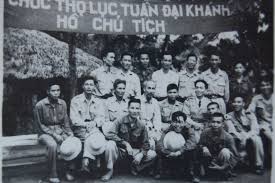 	Bác tặng các đại biểu thiếu nhi một cây bách trồng trong chậu và nói rằng: “Bác có cây này tặng các cháu. Mai sau, cái cây sẽ mọc ra một chậu trăm cái tán. Các cháu chăm nom cho cây lớn, cây tốt, thế là các cháu yêu Bác lắm đấy”.	Cũng chính ngày này, lực lượng thanh niên Thủ đô đã tuần hành thị uy chúc thọ Bác Hồ. 	Việc đó làm cho các đại biểu Đồng minh thấy rõ uy tín của Chủ tịch Hồ Chí Minh. Đáp lại lời cúc mừng của đồng bào Bác nói: “Tôi chưa xứng đáng với sự săn sóc của đồng bào. Vì tôi hãy còn là một thanh niên, tuổi 56 chưa đáng được đồng bào chúc thọ. Chỉ vì một nhà báo nào đó biết đến ngày sinh của tôi mà đem ra làm rộn đồng bào. Từ trước đến nay tôi đã là người của đồng bào, thì từ nay về sau tôi vẫn thuộc về đồng bào. Tôi quyết giữ lòng trung thành với Tổ quốc. Tôi xin hứa với đồng bào gắng sức làm việc, nhưng tôi hy vọng vào sự cộng tác chặt chẽ của đồng bào. Việc nước là lớn, không ai có thể làm một mình nổi. Tôi mong rằng ngày này năm sau các đồng bào sẽ làm cho nước Việt Nam dân chủ cộng hoà cường thịnh hơn. Hôm nay đồng bào cho tôi nhiều hoa bánh. Những thứ đó đáng giá cả. Nhưng xin đồng bào nghĩ đến các đồng bào nghèo khó, hơn là hao phí cho tôi".	Đến sinh nhật năm 1948- kỷ niệm sinh nhật không bao giờ quên đối với Bác. Trước sinh nhật Bác vài ngày, đồng chí Lộc (tên thật là Nguyễn Văn Ty) - người phục vụ nấu ăn cho Bác nhưng cũng là người đồng chí, người bạn thân thiết đã cùng Bác hoạt động ở Thái Lan, Trung Quốc rồi sau đó theo Bác trở về nước tham gia hoạt động cách mạng vừa qua đời bởi căn bệnh sốt rét ác tính. Vì vậy, kỷ niệm sinh nhật Bác diễn ra lặng lẽ. Khi những đồng chí chúc mừng và tặng Bác bó hoa rừng, Bác xúc động đến rơm rớm nước mắt: “Bác cảm ơn các chú. Bác đề nghị dành bó hoa này cùng đến viếng mộ đồng chí Lộc.” Thế là lễ mừng sinh nhật của Bác Hồ năm ấy, Bác đã dành để nói chuyện về một tấm gương trung thành với Đảng, suốt đời làm việc cho Đảng, không tính toán cá nhân, đòi hỏi địa vị.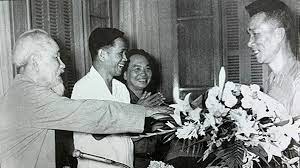 TỰ HÀO TRUYỀN THỐNG ĐỘI     Đội Thiếu niên Tiền phong Hồ Chí Minh (Đội) là một tổ chức cộng sản dành cho thiếu niên nhi đồng hoạt động tại Việt Nam, do Chủ tịch Hồ Chí Minh và Đảng Cộng sản Việt Nam sáng lập ngày 15 tháng 5 năm 1941, ở thôn Nà Mạ, xã Trường Hà, huyện Hà Quảng, tỉnh Cao Bằng và được Đoàn Thanh niên Cộng sản Hồ Chí Minh phụ trách hướng dẫn. Đội Thiếu niên Tiền phong Hồ Chí Minh được dựa trên nền tảng hoạt động của Phong trào Thiếu niên Tiền phong tại các quốc gia cộng sản. Mỗi học sinh được kết nạp vào Đội đều được quàng trên vai chiếc khăn đỏ tươi thắm để tưởi nhớ đến những thế hệ đi trước đã đổ máu để chúng ta có cuộc sống như ngày hôm nay. Đó là niềm tự hào của mỗi đội viên khi đeo chiếc khăn đỏ. Học sinh chúng ta được kết nạp vào Đội, đều là những búp măng non được Đội dẫn dắt để trở thành một công dân tốt. Là một học sinh, chúng ta cần phải thực hiện tốt 5 điều Bác Hồ dạy, thực hiện đúng các điều lệ Đội, chăm ngoan, rèn luyện bản thân để có thể nên người. Hãy luôn giữ vững những truyền thống đáng tự hào của Đội Thiếu niên Tiền phong Hồ Chí Minh.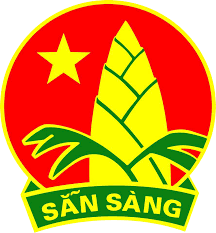 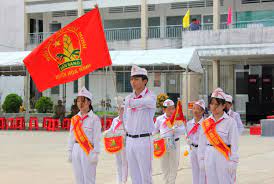 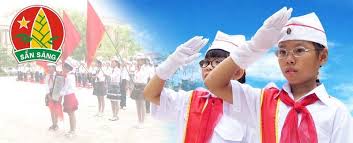 